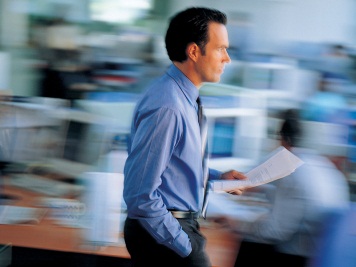 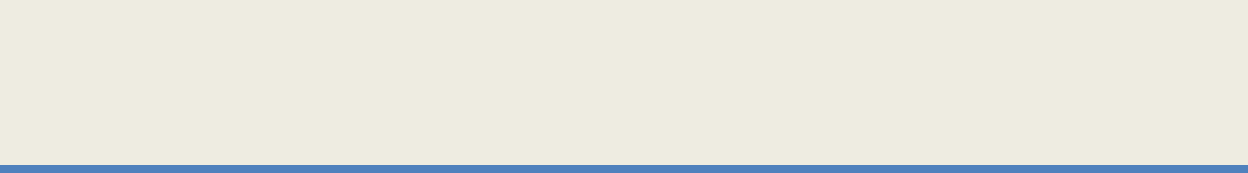 APPLICATION FOR BOND (Non-Registered Company)Application to HCC International Insurance Company PLC (the “Surety”) for a bond as required under section 137(2) of the Companies Act, 2014 and the Companies Act 2014 (Bonding) Order, 2015.
Company Name:       	 “Applicant Company"Trading Address:        Telephone:      Fax:   E-Mail:       Designated Registered Office (if different from above):Business Description:              

Effective Date for the Bond:        To be logged at C.R.O. on:           Anticipated date of registration:        Contact Person:              Position:        Home Address:        Telephone:             Fax:            E-Mail:        Ultimate Parent Company (if applicable):             Country of Incorporation:        Registration Date:       	  Certificate Number:        
Director responsible:        Address for service:        Telephone:       	  Fax:             E-Mail:        We    the Applicant Company hereby request that the Surety issue on the Applicant Company’s behalf a bond in respect of the Applicant Company as required under Section 137(2) of the Companies Act, 2014 and the Companies Act 2014 (Bonding) Order, 2015 (the “Irish Revenue Bond”). We enclose a cheque in discharge of the premium (inclusive of levy).In consideration of the Surety issuing the Irish Revenue Bond, including any re-issue or amendment or renewal thereof the Applicant Company agree:-promptly on demand to indemnify and keep indemnified the Surety against any loss, damage or cost incurred by the Surety in connection with any and each third party claim except in the case of fraud, wilful misconduct or gross negligence of the Surety;that any demand in writing by the Surety upon the Applicant Company shall be deemed conclusive evidence of the fact and amount of the Applicant Company’s liability to the Surety as a debt due and payable; andto grant to the Surety irrevocably the right to access all documents relating to the Applicant Company’s application for company registration on their written request provided that the Surety delivers a duly executed confidentiality agreement acceptable to the Applicant Company.Notwithstanding the above, in no event will the Applicant Company or the Ultimate Parent Company be liable for any special, incidental, punitive, exemplary or consequential damages of any kind in connection with this agreement, even if the Applicant Company or the Ultimate Parent Company has been informed in advance of such damages.The Applicant Company hereby confirms that none of the proposed directors, the company secretary or the shareholders has (i) any unspent convictions in relation to indictable offences or (ii) been bankrupt or the subject of a voluntary arrangement, or has had a receiver appointed to any of his assets or (iii) been a director or shareholder of any company which, while that person was a director with an executive function or a shareholder or within 12 months after that person ceased to be a director with an executive function or a shareholder, had a receiver appointed or went into compulsory liquidation, creditors voluntary liquidation, administration or company voluntary arrangements or made any composition or arrangements with its creditors generally or with any class of its creditors or (iv) been a partner of any partnership, which while that person was a partner or within 12 months after that person ceased to be a partner, went into compulsory liquidation, administration or partnership voluntary arrangements or had a receiver appointed to any partnership asset or (v) had any public criticism by statutory or regulatory authorities (including recognised professional bodies) or been disqualified by a court from acting as a director or from acting in the management or conduct of affairs of any company.The Applicant Company undertakes to notify you 4 weeks prior to any renewal of the issue of the Irish Revenue Bond of any changes to the board of directors, the company secretary or the shareholders of the Applicant Company.The Applicant Company hereby agrees to comply with all of its obligations pursuant to the Companies Acts, 1963 to 2014 and the Taxes Consolidation Act, 1997, as amended from time to time.The Applicant Company hereby confirms that no company related by common ownership, management or control has ever had sums of money demanded by either the Revenue Commissioners or the Companies Registration Office or by an equivalent authority in a jurisdiction outside Ireland.This application shall be governed by and construed in accordance with the laws of Ireland. The courts of Ireland shall have non-exclusive jurisdiction with respect to any disputes hereunder.We declare that to the best of our knowledge and belief that these statements and all other information given to the Surety whether provided by the Applicant Company or by others on the Applicant Company’s behalf are true and complete and the Applicant Company has not withheld any material fact and this application shall be the basis of the contract between the Applicant Company and the Surety.First SignatorySignature:   __________________________________________________________________________________Name:             Date:         Position in Applicant Company:            Director*/Corporate Secretary*
                                                             (Please specify) *Delete as applicableSecond SignatorySignature:  __________________________________________________________________________________Name:             Date:         Position in Applicant Company:            Director*/Corporate Secretary*
      	                                           (Please specify) *Delete as applicable